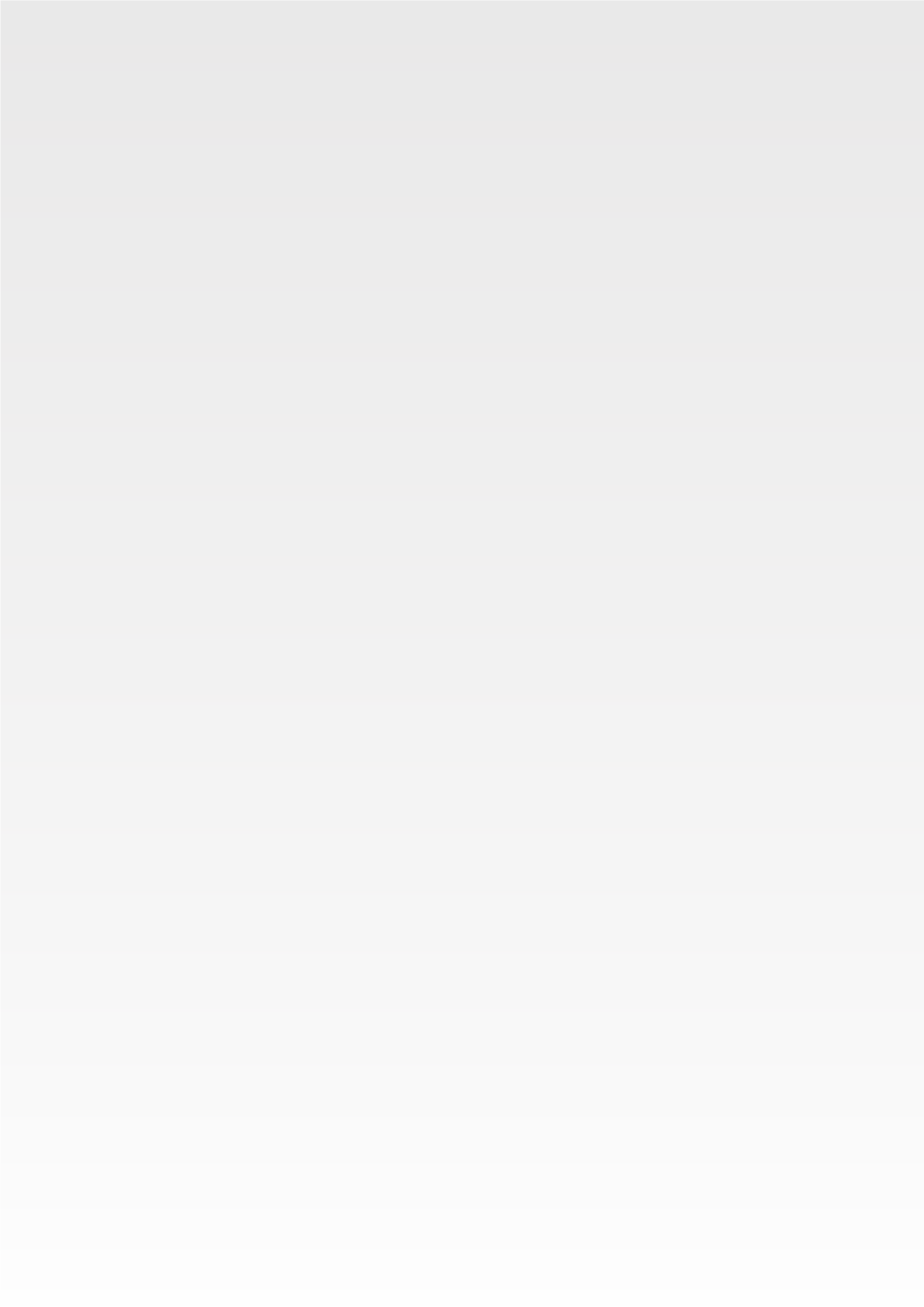 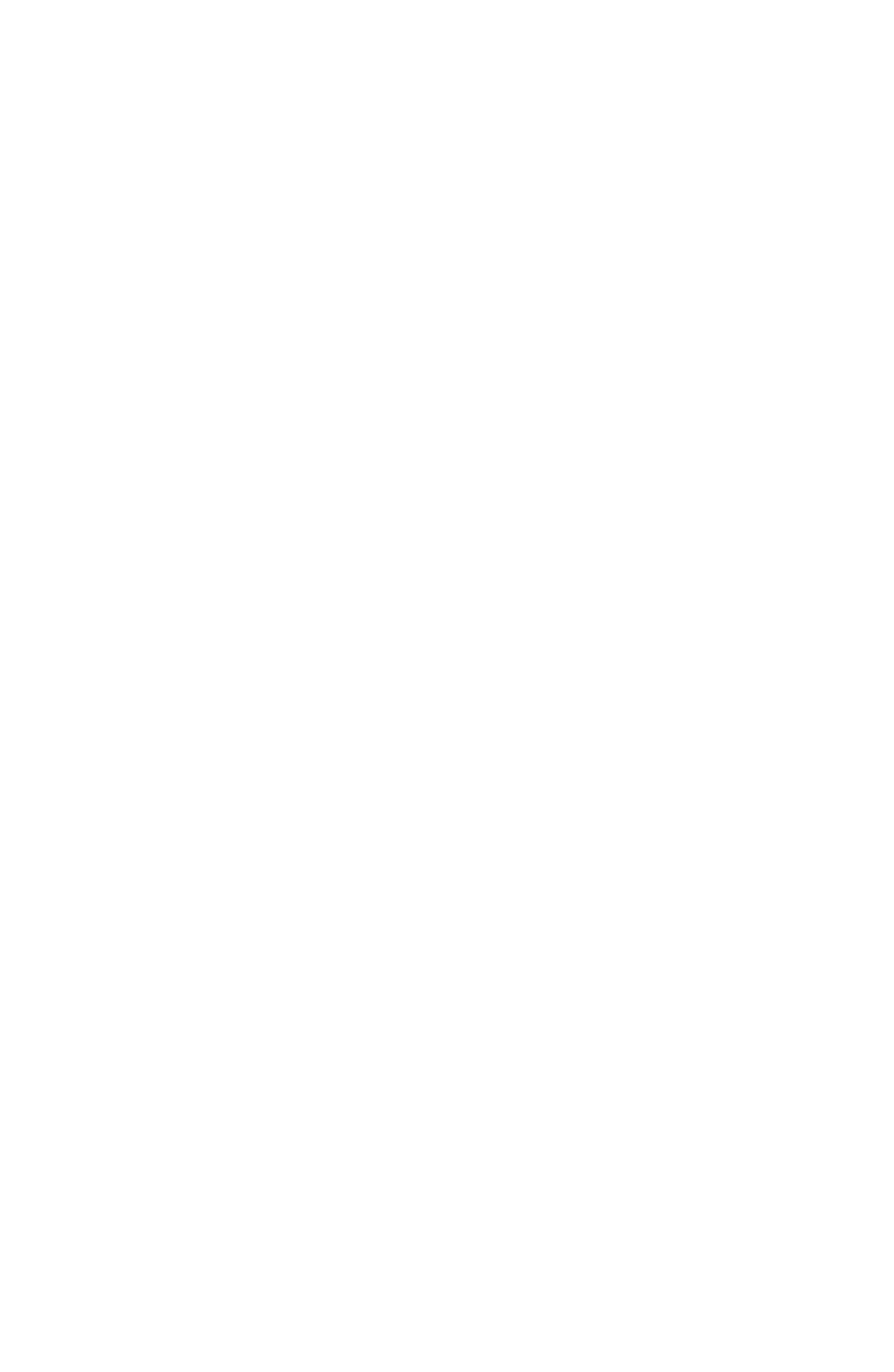 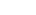 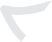 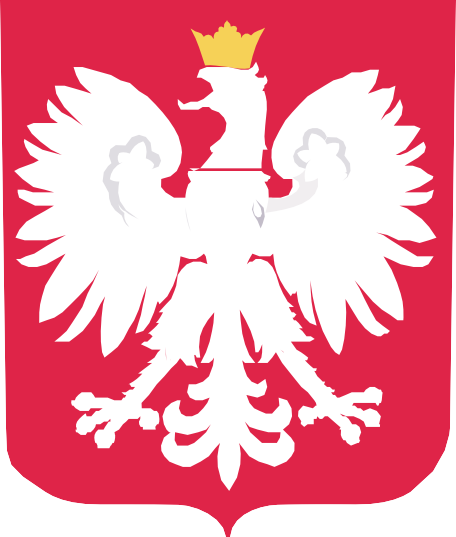 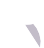 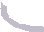 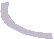 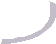 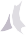 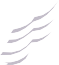 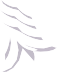 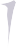 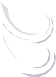 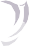 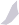 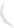 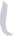 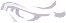 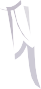 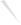 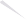 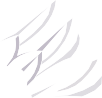 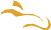 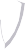 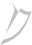 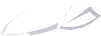 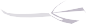 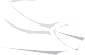 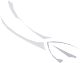 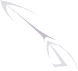 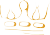 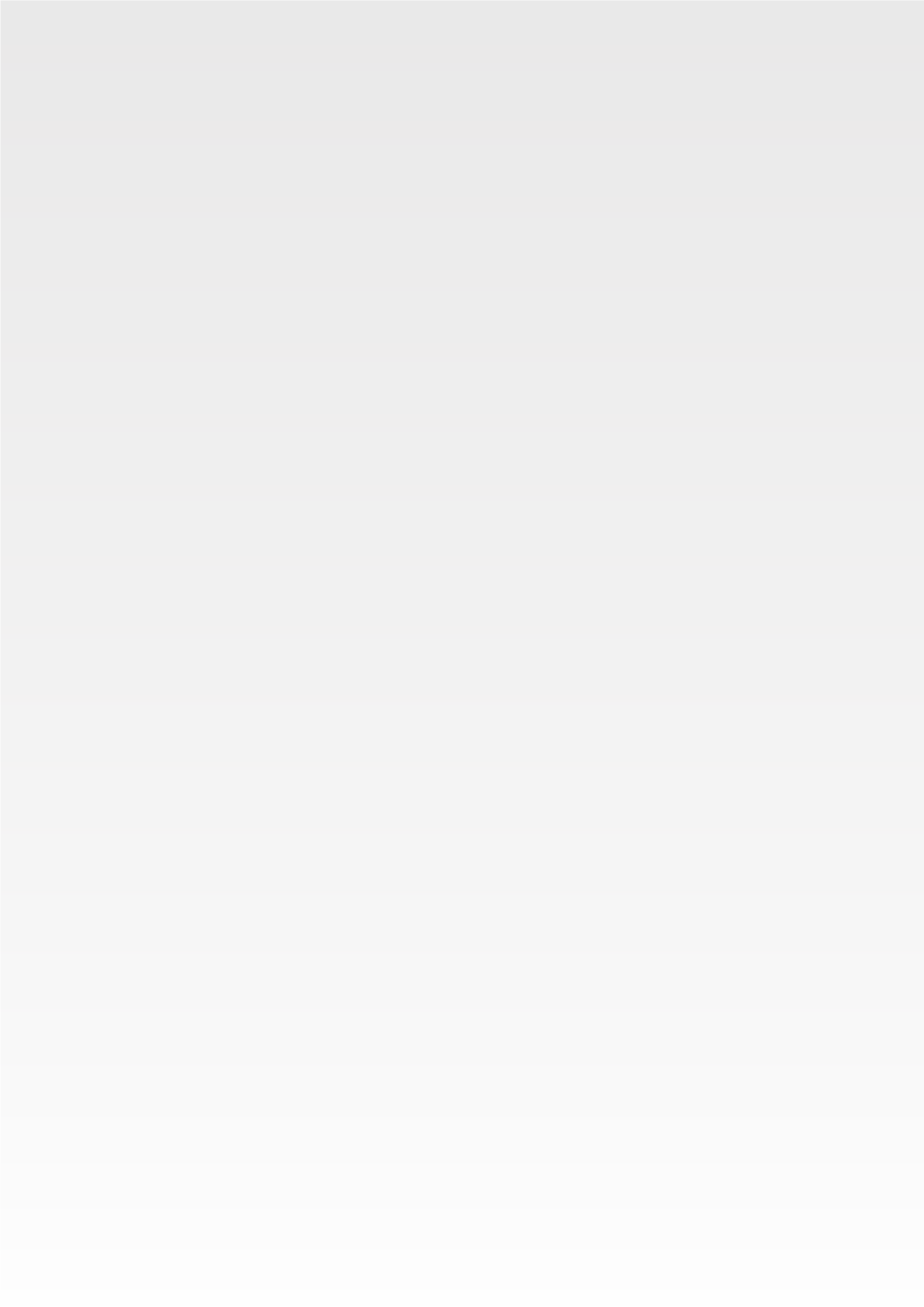 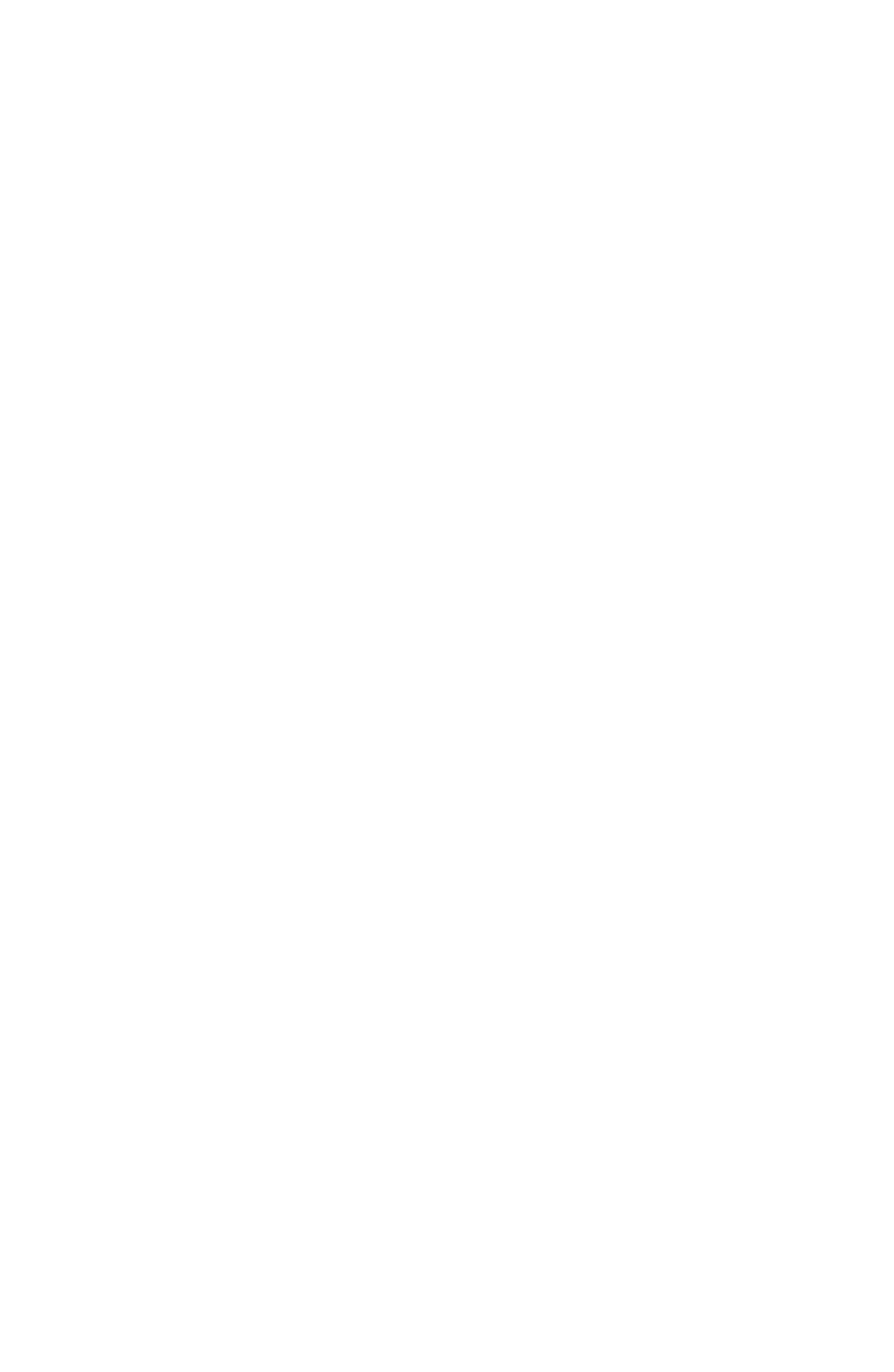 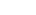 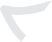 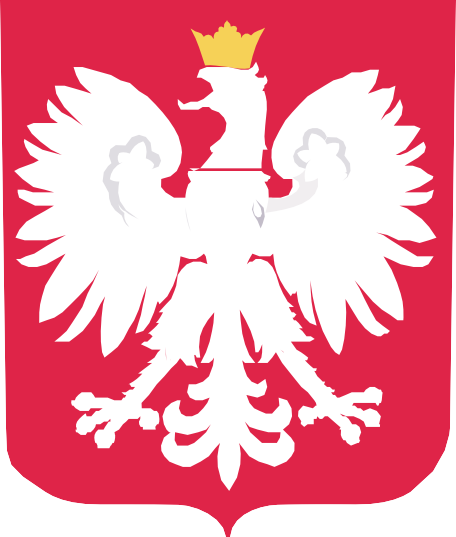 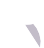 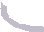 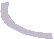 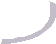 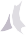 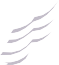 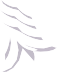 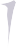 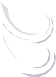 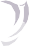 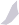 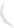 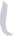 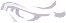 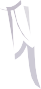 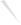 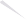 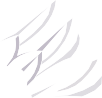 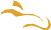 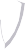 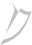 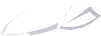 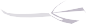 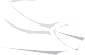 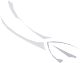 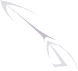 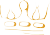 DOFINANSOWANOZE  ŚRODKÓW FUNDUSZU PRACYProgram asystent rodziny na rok 2022DOFINANSOWANIE3000 złCAŁKOWITY KOSZT ZADANIA44.642,31 zł